Разработка урока по математикев 5 классе по теме:«Объём прямоугольного параллелепипеда»Цель урока: создать условия для обобщения знаний и умений учащихся по нахождению площади и объема прямоугольного параллелепипеда.Задачи:Образовательные: обобщить и скорректировать знания учащихся по нахождению площади и объема; закрепить умение осуществлять перевод одних единиц измерения площадей в другие и использовать эти знания при решении задач, умение вычислять площадь поверхности и объем прямоугольного параллелепипеда.Развивающие: развивать логическое мышление, память, внимание, сообразительность и речь; формировать представление о математике как форме описания и методе познания действительности.Воспитательные: воспитывать на уроке любовь к предмету, взаимопомощь; умение видеть математические задачи в окружающем мире и активизировать учебно - познавательную деятельность учащихся.Оборудование: компьютер, проектор, презентация, раздаточный материал: модели параллелепипеда, куба.Ход урока.Организационный момент.Учитель:Добрый день, веселый час,Математика у нас.На парте: линейки,Шпаргалки, тетради, учебники.Постановка цели урока.Учитель: Сегодня у нас завершающий урок по теме «Объёмы. Объём прямоугольного параллелепипеда», поэтому основная ваша задача - постараться применить полученные вами знания по этой теме.Но прежде чем приступить к решению задач и выполнению практической работы, мы должны проверить домашнее задание и вспомнить, что вы знаете о прямоугольном параллелепипеде.Проверка домашнего задания.А) Найдите площадь закрашенных фигур (рисунок 1). Нарисуйте три разные фигуры площадью 8 кв. единиц. Б) Найдите объёмы фигур В) Верно ли утверждение Поверхность куба состоит из 6 равных квадратов.Площадь поверхности прямоугольного параллелепипеда вычисляют по формуле: S =ав +вс +ас3.Всякий куб является прямоугольным параллелепипедом.У каждого прямоугольного параллелепипеда есть рёбра. Это отрезки.Любой прямоугольный параллелепипед состоит из граней. Их у него 8.Прямоугольный параллелепипед имеет три измерения – длину, ширину, высоту.Объём прямоугольного параллелепипеда вычисляют по формуле: V = ахвхc.Математический диктант с самопроверкой. По готовому чертежу учащиеся отвечают на вопросы:Запишите рёбра, равные АК.Запишите рёбра, выходящие из вершины К.Запишите грань, равную КРМЕ.Запишите грани, которым принадлежит ребро ЕМ.Запишите формулу объёма прямоугольного параллелепипеда.Вычислите объём данного параллелепипеда.Решение задач.Задача 1Высота кабинета 3м, ширина 6м, и длина 8м. Сколько кубических метров воздуха находится в комнате?Задача 2 На заводе в цехе, длина которого 20 м, ширина 12 м и высота 5 м, 
работают 30 рабочих. Сколько кубических метров приходится на одно рабочее место?Задача 3Длина бассейна 50 м, ширина 9 м. Объем бассейна 1350 м3. Найди глубину бассейна.Задача 4 Объем параллелепипеда равен 64 см3, ширина – 4 см, высота - 2 см. Длину этого параллелепипеда уменьшили на 3 см. Определите объем получившегося параллелепипеда.Проверочный тестНайдите объем параллелепипеда, если известны его измерения a, b, c.Найдите высоту параллелепипеда, если его объем V = 48 (м3)Объем куба V = 64 (см3).Найдите ребро куба.Практическая работа. Учитель: У каждого из вас есть модель прямоугольного параллелепипеда. Выполнив необходимые измерения, заполните таблицу и определите требуемые величины.Нахождение площади поверхности и объема прямоугольного параллелепипеда.Определите:1. Длину: __________________см.2. Ширину:_________________ см.3. Высоту:__________________ см.4. Площадь передней грани:_______ см25. Площадь верхней грани: _________ см2.6. Площадь боковой грани:_________ см27. Площадь поверхности прямоугольного параллелепипеда: __________ см28. Объем прямоугольного параллелепипеда: _______________см3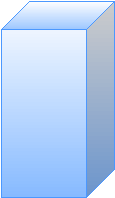 Подведение итоговДомашнее задание. П 21 № 846 № 848.Спасибо, ребята, вам всем за урок,Пусть все эти знанья будут вам впрок.Пусть вам пригодятсяВсе знанья объема,Когда вы ремонтЗатеваете дома,Когда собираете в путь чемодан,Когда задвигаете в угол диван,Когда наливаете в банку воды,С объемом и площадью будьте на “ты”.Теперь говорю я вам всем “до свидания”,Окончен урок. Благодарю за внимание.